 Grammar___/5 marks___/5 marks___/5 marks___/5 marks___/5 marks___/5 marks___/5 marks___/5 marks___/5 marks___/5 marks___/5 marks___/5 marks___/5 marks___/5 marks___/5 marks___/5 marks___/5 marks___/5 marks___/5 marks___/5 marks___/5 marks___/5 marks___/5 marks___/5 marks___/5 marks  Vocabulary___/5 marks___/5 marks___/5 marks___/5 marks___/5 marks___/5 marks___/5 marks___/5 marksTotal: _________ / 1651Complete the sentences with the correct form of the verb in brackets. Use the present simple.U1U10Scott works in a factory.  (work)  1Sylvia and Brian live with their parents.  (live)  2Scott plays football in his free time.  (play)  3My brothers love dancing.  (love)  4Nadia likes watching TV.  (like)  5My mother teaches Maths.  (teach)  2Reorder the words to make present simple questions.U1U10your / drive / work / does / to / dad / ?
Does your dad drive to work? 1your / do / parents / French / speak / ?
Do your parents speak French? 2spend / you / lots of / do / on / money / clothes / ?
Do you spend lots of money on clothes? 3listen / Arthur / to / does / pop music / ?
Does Arthur listen to pop music? 4eat / a lot / you / of / do / fruit / ?
Do you eat a lot of fruit? 5running / Caroline / like / does / ?
Does Caroline like running? 3Write the present simple questions for the answers.U1 EXTRAU1 EXTRA0Does Janet work with children?
Yes, Janet works with children.  1Do you have breakfast on Sundays?
No, I don’t have breakfast on Sundays.  2Does she like listening to jazz?
Yes, she likes listening to jazz.  3Does Jake get up late at the weekends?
Yes, Jake gets up late at the weekends.  4Do you eat a lot of vegetables?
Yes, I eat a lot of vegetables.5Do Henry and Denise enjoy watching football?
Yes, Henry and Denise enjoy watching football.  4Look at the information. Then write the present simple questions and short answers about Claire, Hannah and Kate.U1 EXTRAU1 EXTRAClassical musicRiding a bikeGoing to the cinemaDancingSending text messagesClaire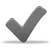 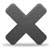 HannahKate0Claire / like / classical music
Does Claire like classical music? Yes, she does. 1Claire / Hannah / like / go / the cinema
Do Claire and Hannah like going to the cinema? Yes, they do.2Hannah / like / send / text messages
Does Hannah like sending text messages? No, she doesn’t.3Hannah / Kate / like / classical music
Do Hannah and Kate like classical music? No, they don’t.4Kate / like / dancing
Does Kate like dancing? Yes, she does. 5Hannah / like / riding a bike
Does Hannah like riding a bike? No, she doesn’t.5Complete the sentences with the correct form of the verb in brackets. Use the present simple or present continuous.U2U20In my free time I read a lot of books.  (read)1We can’t come now. We are cooking / ’re cooking lunch.  (cook)2Andy isn’t at home today. He is working / ’s working.  (work)3Lucy speaks four languages.  (speak)4Please turn that music off! I am talking / ’m talking on the phone.  (talk)5What time do you usually get home from school?  (get)6Reorder the words to make sentences in the present continuous.U2U20Mike / working / in / is /  / .
Mike is working in .1watching / DVD / I / a / am / .
I am watching a DVD. 2going / you / are / to / today / work / ?
Are you going to work today? 3is / dinner / not / mum / cooking / .
Mum is not cooking dinner. 4you / your / doing / homework / are / ?
Are you doing your homework? 5snowing / is / it / outside / .
It is snowing outside. 7Complete the email with the correct form of the verbs in the box. Use the present simple or the present continuous.U2 EXTRAU2 EXTRAget up   meet   have   spend   go   studyDear Josh,What a crazy week! My routine is completely different from usual! I usually 0 get up early in the morning. I 1 have an orange juice and I go jogging for an hour, but at the moment I 2 am studying / I’m studying very hard so I’m very tired. In the afternoon I usually 3 meet my friends and we 4 go for a walk or to the cinema but now we can’t meet up because we 5 are spending / ’re spending all our time studying for the end of year exams. Bye for now,Michelle8Complete the dialogues with the correct form of the verbs in the box. Use the present simple or the present continuous. There is one verb you do not need to use.U2 EXTRAU2 EXTRAdo     go    learn     like     cook   go0Jim:Hi, Ben. Do you want to play football?Ben:Sorry, I’m doing my homework right now.1Tom: What do you normally do on Saturday mornings?Cindy: I usually go to the cinema on Saturdays.2Mandy:Where’s your mum? Sally:In the kitchen, she ’s cooking / is cooking lunch.3Tom:Sally goes to the disco every Friday.Jim:Let’s go too.4Mandy:Does Jim like dancing?Ben:Yes, he loves dancing.5Sally:Tom ’s learning / is learning salsa dancing this week.Cindy:I can’t dance.9Complete the sentences with the correct form of the verbs in brackets. Use the past simple.U3U30Were you on holiday yesterday? (be) 1My father wasn’t / was not at work this morning. He worked at home. (not be)2Was your uncle a good tennis player? (be)3My friends visited my grandmother yesterday. (visit)4My little sisters weren’t / were not at school today. They’re ill. (not be)5I tidied my room yesterday. (tidy)10Complete the text with the correct form of be. Use the past simple.U3 EXTRAU3 EXTRAI am happy now but 0 I wasn’t happy when I 1 was a boy. Things 2 were very different then and very difficult. I 3 was born in 1950 and I grew up on a small farm in the countryside. Life was hard and we 4 weren’t very happy because we were very poor. In our house there 5 wasn’t any electricity.11Complete the sentences with the correct form of the verbs in brackets. Use the past simple.U3 EXTRAU3 EXTRA0I visited (visit) my brother in  last year. We didn’t want (not want) to leave.1I didn’t go / did not go (not go) out last night because it didn’t stop / did not stop (not stop) raining.2Tom watched TV (watch) last night and he didn’t study / did not study (not study) for his Biology exam.3I started (start) painting the living room at seven o’clock last night and finished (finish) it all by 12 o’clock.4We studied (study) together at  and then she married (marry) a famous politician.5I didn’t realise / did not realise (not realise) that Jenny played (played) the piano when she was young.12Complete the sentences with the correct form of the verbs in brackets. Use the past simple.U4U40My parents went to  last Spring. (go)1I watched a good programme on TV last night. (watch)2I saw lots of animals on holiday in . (see)3My grandmother was in a table tennis team thirty years ago. (be)4Lucy bought some new shoes. (buy)5My parents gave me a present yesterday. (give)13Reorder the words to make past simple questions.U4U40you / did / to / go / disco / night / last / ?
Did you go to the disco last night?1Sam / did / you / invite / to / party / your / ?
Did you invite Sam to your party?2the / friends / players / did / become / ?
Did the players become friends?3have / this / you / morning / breakfast / did / ?
Did you have breakfast this morning?4your / did / get / brother / late / home / ?
Did your brother get home late.5you / tired / were / very / night / last / ?
Were you very tired last night?14Complete the text with the phrases in the box. Put the verbs in the past simple.U4 EXTRAU4 EXTRAnot see        Richard dance        Clive leave        I stay        I go        I buyHi Cilla,Did your sister go to Richard’s birthday party on Saturday? I 0 didn’t see her there. 1 I went with Clive. It was a great party. 2 I bought Richard a new MP3 player. 3 Clive left very early but 4 I stayed until twelve o’clock. Everybody ate a lot of burgers from the barbecue and we finished the birthday cake in ten minutes! 5 Richard danced all evening!See you soon,Brian15Look at the prompts. Write past simple questions and short answers.U4 EXTRAU4 EXTRA0buy / a / birthday / you / her / present / ? (No) 
Did you buy her a birthday present? No, I didn’t.1you / last night / out / go / ? (Yes)
Did you go out last night? Yes, I did.2Gerry / play / at Susie’s party / the guitar / ? (Yes)
Did Gerry play the guitar at Susie’s party? Yes, he did. 3at the party / Katie and Dan / be / ? (No)
Were Katie and Dan at the party? No, they weren’t. 4watch / you / last night / on TV / the match / ? (Yes)
Did you watch the match on TV last night? Yes, we did. 5pass / Rose / her Chemistry / test / ? (No)
Did Rose pass her Chemistry test? No, she didn’t. 16Complete the sentences with the correct form of the verbs in brackets.U8U80I am going (go) to the dentist’s next week.1John is meeting / ’s meeting Alison at the tennis club. (meet)2We are flying / ’re flying to  next month. (fly)3My mother is leaving / ’s leaving early tomorrow morning. (leave)4My brothers are travelling / ’re travelling round  next month. (travel)5I am parachuting / ’m parachuting from a plane next weekend. (parachute)17Complete the phone conversation with the correct form of the words in brackets. Use the present continuous.U8U8Sheila:Hello, Mark.Mark:Oh, hi Sheila, how are you?Sheila:I’m fine, thanks, and you? Is everything ready for your journey?Mark:No, not really. I 0 ’m packing the last few things right now. (pack)Sheila:When 1 are you leaving? (you / leave)Mark:Tomorrow morning early.Sheila:How long 2 are you staying? (you / stay)Mark:Only a week.Sheila:How 3 are you getting there? (you / get)Mark:4 I am flying / ’m flying. (fly) But what about you? What 5 are you doing tomorrow? (you / do)Sheila:Nothing special, I’m afraid. For me it’s just another boring Saturday!18Complete the dialogue with the correct form of the verbs in the box and the correct pronoun (I, you, she or we).U8 EXTRAU8 EXTRAgo           visit           not come           stay           plan           getA: I am planning a surprise holiday for Simon and myself. Any ideas?B: Well, we are going / we’re going to  next month. Why don’t you come with us?A: How are you getting there?B: By plane of course! And we are visiting / we’re visiting the coast as well!A: Where are you staying?B: At the . It’s expensive but we want a treat.A: And your daughter Jackie?B: She isn’t coming. She’s staying with some friends.19Complete the sentences with the correct form of the words in brackets.U8 EXTRAU8 EXTRA0I’ve got a bad back. I am seeing a doctor tomorrow. (see / doctor / tomorrow)1I’ve got toothache. I am going to the dentist on Thursday. / I’m going to the dentist on Thursday. (go / to the dentist / on Thursday)2Angela’s going to  next year. She is visiting her grandparents. / She’s visiting her grandparents.  (visit / grandparents)3I can’t see you on Thursday. My mother is taking me to the theatre. (my mother / take me / to the theatre)4Come to our place on Saturday afternoon. We are having a barbecue. / We’re having a barbecue.  (have / a barbecue)5I’m not good at maths so I am studying with a private tutor every Monday. / I’m studying with a private tutor every Monday. (study / with a private tutor every Monday)20Complete the sentences with the correct form of the verbs in the box.U9U9go       travel      become       get       open       find0Ben got good marks in his A levels. I think he will go to university.1Sophia goes to dance classes every day. I reckon she will become / she’ll become a dancer.2John and William love cooking. I bet they will open / they’ll open a restaurant.3Sam is training to be an I.T. expert. I think he will find / he’ll find a good job.4Mina and Simon love each other a lot. I’m sure they will get / they’ll get married.5My brother likes visiting different countries. I think he will travel / he’ll travel round the world next year.21Underline the correct answer. U9U90In the future, I’m sure all school children will / won’t use computers at school.1I’ve got a Maths test tomorrow. I doubt I will / won’t get the answers right – Maths is too difficult.2That dress is awful. I’m sure girls will / won’t buy that!3Look at the sky. I think it will / won’t rain soon.4Maybe she will / won’t get the job. She’ll be very unhappy then.5He will / won’t probably become famous soon. He sings very well.22Read Diana’s thoughts about her future. Write sentences about them using the verbs in the brackets.U9 EXTRAU9 EXTRA  My thoughts about my future:  Will certainly happen: university, married  Will probably happen: in a hospital, children, round the world  Won’t happen: famous0(get)I will get married.1(work)I will probably work in a hospital / I’ll probably work in a hospital. 2(study)I will study at university / I’ll study at university. 3(have)I will probably have children / I’ll probably have children. 4(travel)I will probably travel round the world / I’ll probably travel round the world. 5(be)I won’t be famous. 23Reorder the words to make sentences. Use There will be (+), There won’t be (-) or There will never be (- -).U9 EXTRAU9 EXTRA0the housework / to do / robots  (+)
There will be robots to do the housework.1space / us / private rockets / into / to take (+)
There will be private rockets to take us into space. 2a lot of / in / future / inventions / new / the (+)
There will be a lot of new inventions in the future. 3the weather / to control / a machine  (- -) There will never be a machine to control the weather. 4next century / any / the / cars / trains / or / in (-)
There won’t be any cars or trains in the next century. 5in / schools / teachers / any (-)
There won’t be any teachers in schools. 24Complete the sentences with should or shouldn’t.U13U130A:B:My daughter is only 18 but she wants to get married.I think she should wait.1A:B:My eyes hurt.You shouldn’t play on the computer.2A:B:I never have any money.You shouldn’t buy so many clothes.3A:B:I’m bored of playing volleyball.You should take up tennis.4A:B:Tom can’t understand his Maths homework.He should ask his teacher for help.5A:B:Anja’s friends are sometimes unkind to her. She shouldn’t go out with them.25Complete the text with should or shouldn’t and a word from the box. There are two words you do not need to use.U13 EXTRAU13 EXTRAeat       drink      try       eat       get       study       do       makeIf you want to be healthy, you have to think about your diet. You 0 should eat lots of fruit and vegetables everyday but you 1 shouldn’t eat too many crisps or sweets and chocolates. You 2 should try to drink between 2.5 and 3 litres of water a day and you 3 shouldn’t drink too many sugary drinks. These are bad for your teeth. Exercise is also important. You 4 should do at least 20 minutes of exercise three times a week. You should exercise more if you are under 20 years old. And one final thing, you 5 shouldn’t get too stressed about homework and exams. The secret is not to leave everything until last minute.26Match the words in the box with the types of food.U6U6fish         apples         ice cream         burger         beans         juice0Food from the seafish1Meatburger2Fruitapples3Vegetablebeans4Drinkjuice5Dessertice cream27Complete the names of these dishes. The first letter has been given to you.U6U60Pasta with tomato sauce1Cheeseburger2Fish and chips3Strawberry yoghurt4Orange juice5Vegetable soup28Match the words in the box with the definitions. There are two words you do not need to use.U6 EXTRAU6 EXTRAtomatoes        onions        carrots        potatoes        bananas        oranges        pears        beans0They are red, round and we make ketchup with them.tomatoes1They are orange and rabbits like eating them.carrots2They are orange and often sweet. You can make a drink with them.oranges3They are long, yellow and sweet.bananas4They are round vegetables that grow in the ground. You can make chips with them.potatoes5They are round vegetables that you cut and put on burgers.onions29Complete the menu. The first and last letters of each word have been given to you.U6 EXTRAU6 EXTRAToday’s menuStarters0 Vegetable soup (leek, carrot and potato)1 Mixed leaf saladMain courses2 Fish and chipsSteak and ale pie3 American burgerDesserts4 Fruit salad5 Yoghurt (various fruit flavours)30Complete the water sport words. The first two letters have been given to you.U8U8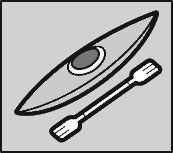 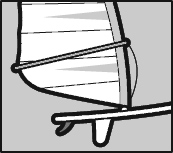 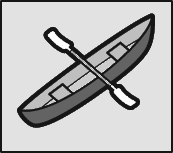 canoeingwindsurfingkayaking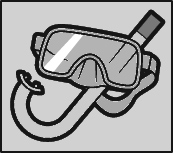 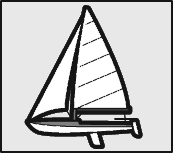 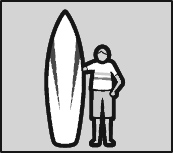 snorkellingsailingsurfing31Complete the sentences with the verbs in the box. There is one verb you do not need to use.U8 EXTRAU8 EXTRAbuy            travel            spend            stay            hire            take            pass0I always buy souvenirs when on holiday.1Hire a car to get to the .2I want to see some museums and to spend some time on the beach.3We’re going to stay at the Hilton Hotel for ten nights.4You have to take photographs of the pyramids.5You can travel to the  by ferry.32Complete the sentences with a weather word. The first letter has been given to you.U10U100You have to put on a lot of cream. The sun is very strong today.1In  you have to carry an umbrella with you because there are often showers.2The wind is blowing all the leaves off the trees.3The summer in the south of  is very hot.4During a storm you can often see lightning in the sky.5The noise you hear in a storm is called thunder.33Read the weather forecast and complete the text with the words in the box. There is one word you do not need to use.U10 EXTRAU10 EXTRAfog       thunder       showers       temperatures       sun       wind       warmThe South East will start the day with some thick 0 fog but skies will clear by mid-day. It will be a 1 warm day with temperatures rising to 20 degrees. If you want a lot of 2 sun, go to the South West where 3 temperatures will rise to over 29 degrees. It will be a very hot day. The weather will be cooler in the north of  and in North Wales with some light 4 showers so don’t forget your umbrellas. In  temperatures will not rise above 10 degrees and it will be very stormy by early evening, expect some 5 thunder and lightning.